Raccoon Creek Board MeetingWednesday, July 28th, 2021Action items in redPresent: Emily Keil-Loudner, Amy Mackey, Matt Davis, Kelly Love, Sarah Maj, Maxwell (student working on Scenic Rivers project)Minutes scribed by: Emily Keil-LoudnerQuorum was not established, not actions were voted on. Meeting started at 6:51 PM.Action ItemsMatt - see if Dustin has any used kayaks in cheap-ish zoneEmily – send out email about Paw Paw festival and other eventsTreasurer’s ReportAccount Summary: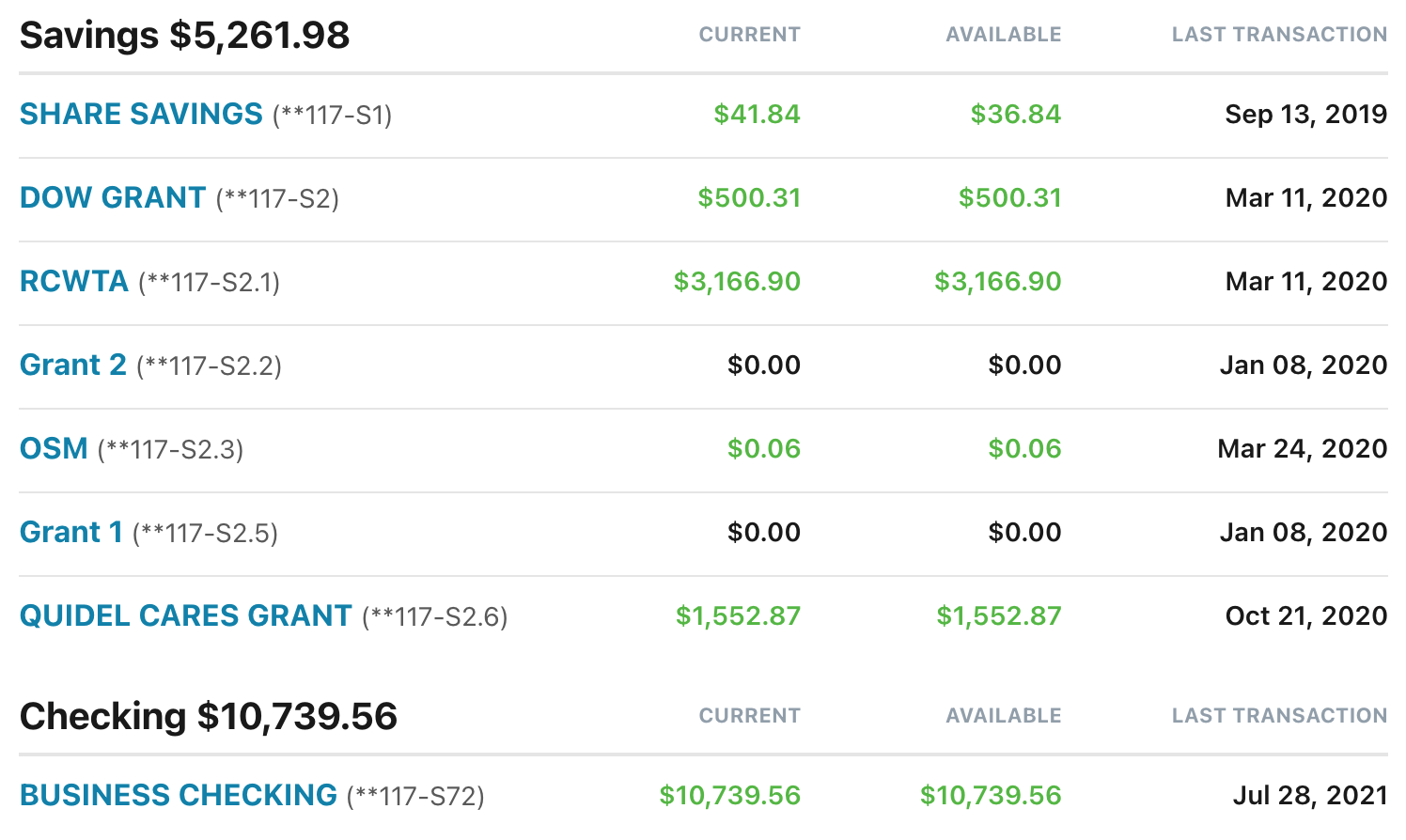 Business Checking Summary: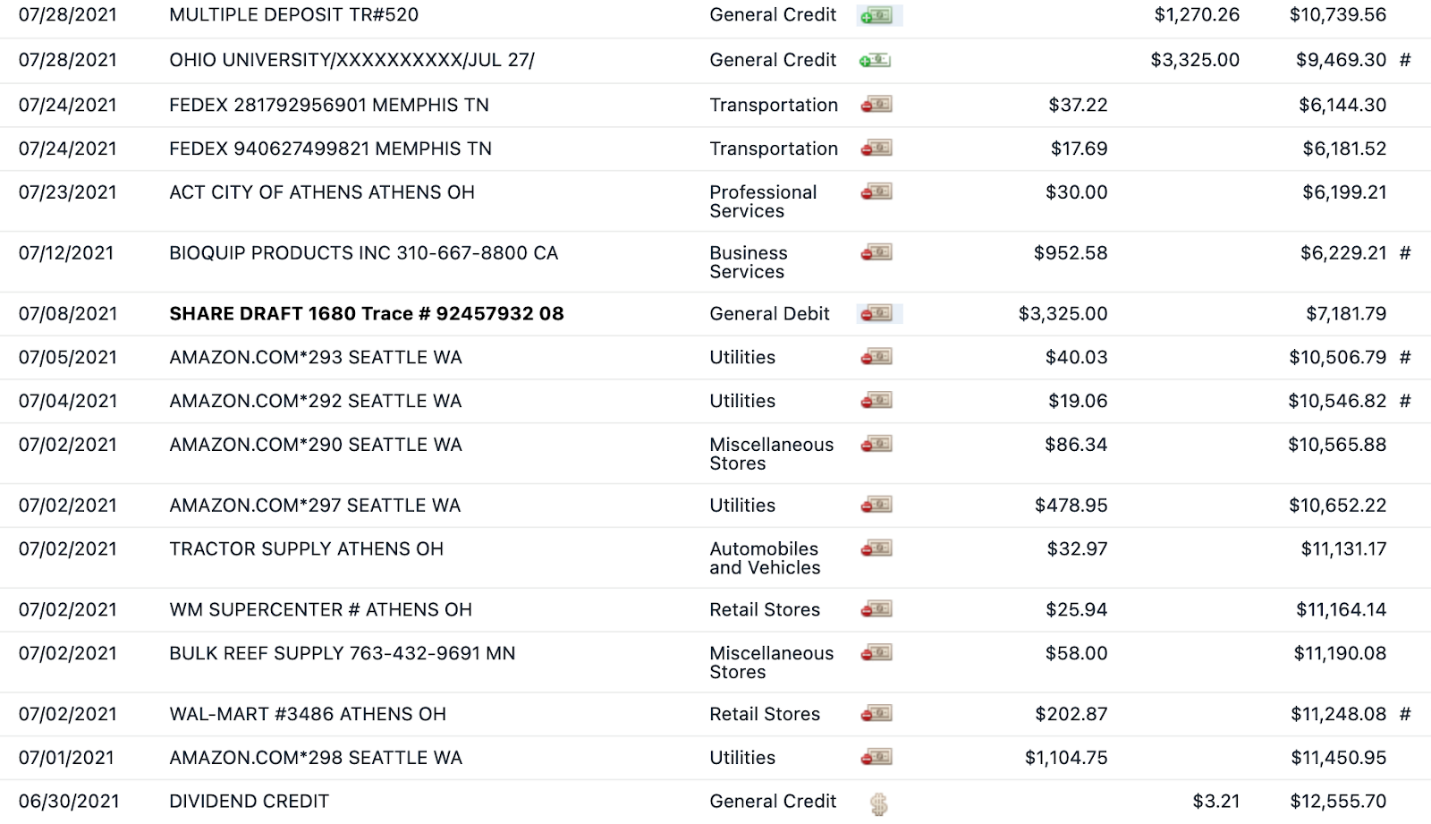 Deposits: 7/28/21- OU Americorps funds7/28/21- Cash: $45 from tshirt sales + $58 general donation = $103 total  Checks: $15 tshirt + $200 general donations + $100 apple trees + $225 membership fees + $500 ODNR + $81.26 Kroger + $46 Blackbaud Giving Fund = $1167 Total: 1270.26Withdrawals:7/1/21- Amazon Supplies purchased for Summer Camp7/2/21- Walmart Supplies purchased for Summer Camp7/2/21- Beef for Summer Camp7/2/21- Tractor Supply Supplies purchased for Summer Camp7/2/21- Walmart Supplies purchased for Summer Camp7/2/21- Amazon Supplies purchased for Summer Camp7/2/21- Amazon Supplies purchased for Summer Camp7/4/21- Amazon Supplies purchased for Summer Camp7/5/21- Amazon Supplies purchased for Summer Camp7/8/21- Americorps money7/12/21- Bioquip NetsNeed More Information:7/23/21- ACT City of AthensCharge for reservation of shelter house7/24/21- Two FedEx chargesThere are a few reimbursements that will need to be made. Not all receipts have been submitted, so this will need to be addressed during the meeting (Zonez embroidery for $208?, Kelly mentioned two Walmart receipts but only submitted one, need FedEx receipts, Nora reimbursed for stickers ($313.29))Watershed Coordinator Update Poop in Raccoon CreekA2Z sanitation has permit along 328They were violating permit with amount applied and a slew of other thingsIt is impacting a significant portion of Raccoon CreekVisible signs of grease, dissolved oxygen (DO) low as 0.8 (minimum for fish is 4.0) up to 9 miles downstreamNo fish kills reported but are probableGeneral Mills cut off all contracts with A2ZA2Z supposed to be helping clean upThey have boons for collecting grease and are supposed to siphon off the greaseThough it is the year to do biology in Raccoon Creek, they have not done biology in sites impactedBeen sampling in Little Raccoon and way downstream of impact**Update on 8/15/21**Site 15 miles downstream of A2Z permit show initial biology scores significantly lower than in 2016 in both fish and macroinvertebrate communitiesBoard drafting letter to OEPA expressing concerns and questions about situationSamplingLittle Raccoon Creek MAIS sampling completeAll of Leading Creek, Rush Creek and Sandy Run have fish and bug sampling completedWorking on MAIS sites in main stem of Raccoon CreekOther updatesNatalie Kruse working on funding for Amy and Nora to help with getting Raccoon Creek a Scenic RiverSean Lambert notified Amy of fish kill in Sunday Creek near Cornstill RdBobbie Hoy’s mother passed away – board sent condolence cardBen McCament, former Raccoon Creek Watershed Coordinator and currently working at ODNR Mineral Resource Management, his wife passed unexpectedly – board sent condolence cardROAR registration came inSaturday October 30thRegistration due September 24th (no fee to register)**Update on 8/15/21** Board agreed to participate in ROAR, Amy sent in registrationCaptina Creek FestivalOctober 16thAsked RCP to attend with stream tableBuckeye Trails Blue Blazes FestivalOctober 1 and 2ndCould set up tableMidnight at MoonvilleOctober 9, 3-12 pmHave set up tables in pastAmy talked to Matthew Smith at AOWC meetingThey want tour of watershed and floatOnce they give Amy dates, she will let board knowAmeriCorps UpdateBought stuff for campNeed to pay for backpack patchesSummer camp went greatSelf-guidedHave extra back-packs, about 5 or 6May raffle them offPawPaw FestAmy and Matt can’t attendBoard needs to figure out if they can feasibly attend**Update 8/15/21**Enough of board is willing to work shifts making it feasible to attend with boothNora registered usMatt, see if Dustin has any used kayaks in cheap-ish zoneEmily, send out email for Paw Paw and other eventsAnnual DinnerShould do in-person meeting if possibleNeed to determine possible date for annual meetingCould do it earlier (normally first weekend in November) and have at Raccoon Creek Outfitters shelter house